ΥΠΕΥΘΥΝΗ ΔΗΛΩΣΗΟ/Η ……………………………………………………......................... , γονέας/κηδεμόνας του/της μαθητή/τριας ……………………………………………….………………………., που φοιτά στην ……... τάξη, δηλώνω υπεύθυνα ότι συμφωνώ το παιδί μου να παρακολουθήσει το τμήμα Ενισχυτικής Διδασκαλίας που θα λειτουργήσει στο 20ό Δημοτικό Σχολείο Πειραιά.                                                                           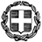 ΕΛΛΗΝΙΚΗ ΔΗΜΟΚΡΑΤΙΑΥΠΟΥΡΓΕΙΟ ΠΑΙΔΕΙΑΣ, ΘΡΗΣΚΕΥΜΑΤΩΝΚΑΙ ΘΡΗΣΚΕΥΜΑΤΩΝ_____ΠΕΡΙΦΕΡΕΙΑΚΗ ΔΙΕΥΘΥΝΣΗ Π.Ε.  & Δ.Ε. ΑΤΤΙΚΗΣ_____Δ/ΝΣΗ ΠΡΩΤΟΒΑΘΜΙΑΣ ΕΚΠ/ΣΗΣ ΠΕΙΡΑΙΑ_____20ό  ΔΣ ΠΕΙΡΑΙΑΠειραιάς , ….. / ….. / 23Ο Γονέας………………………..………………..(Ονοματεπώνυμο, υπογραφή)